FEMININE NOUNSThe following endings denote a feminine noun.Nouns ending in –ade and –ude:A amizade			friendshipA igualdade		equalityA piedade			pityA prioridade		priorityA nacionalidade		nationalityA tranquilidade		tranquillityA universidade		universityA juventude		youthA virtude			virtueNouns ending in –gem:A engrenagem		gear (of car)A ferragem		hardwearA folhagem		foliageA homenagem		tribute, homageA malandragem		double-dealing, cunningA margem			marginA paragem			stopA viagem			journeyNouns ending in –ção, -são, -stão or –gião, corresponding to the English endings –tion, -sion, -stion, -gion.A erudição                  learningA ilustração                illustrationA imitação                 imitationA intenção                  intentionA nação		       nationA posição		       positionBUT: O coração           heartA decisão			decisionA evasão			evasionA ilusão			illusionA combustão		combustionA congestão		congestionA religião			religionA região			regionNouns ending in  -cie:A imundície			filthA meninice			          childhoodA planície				plainA superfície			surfaceA velhice				old ageFeminine nouns which refer to entities of either genderThe following nouns are invariably feminine, but may apply to either gender.MASCULINE NOUNS As a general rule, nouns ending in unstressed –o are masculine:O amigo		male friend			O marido     husbandO carro		car				O tio		   uncleO ano			year				O primo	   cousinAn exception to this rule is a tribo (tribe) and a foto (photo)Masculine nouns ending in -aThere are several groups of masculine nouns which end in the vowel –a.1.  Firstly, there are a number of nouns which end in unstressed     -a.  The ones you are most likely to come across are:O dia			day				O planeta      planetO mapa		map				O guia	    guide2.  Nouns which end in stressed –a, indicated by either the acute        accent or tilde, are also, as a general rule, masculine.  Some      examples are:O chá			teaO guaraná		Brazilian herb and soft drinkO pá			mate, shovelO sofá		sofaO galã		leading manO imã			magnetO talismã		talismanO cardigã		cardiganO sutiã		brassiere (Braz.)NOTE:  A maçã	apple	  A lã	wool3.  Words which derive directly from the Greek ending in -ma     are also masculine:O drama			dramaO sistema			systemO diagrama		diagramO programa		programmeO clima			climateO telefonema		telephone callO miasma			decayNOTE:  Watch out for:  A fama		fame                                  A chama		flameOther masculine noun endings1.  As a general rule, nouns ending in –me are masculine:O legume			vegetableO volume			volumeO cume			top, summitO lume			fire or lightO queixume		lamentO costume			customO uniforme			uniformO nome			nameO exame			examNOTE: watch out for a fome	    	hunger			     a vexame	shame, disgrace2.   As a general rule, nouns which end in –r  are masculine:O prazer                    pleasureO motor                     motorO andar                     floor, storeyO ar                          airO ardor                     ardour, passionO aspirador              vacuum cleanerO mar                       seaO prazer                   pleasureO colar                      necklaceO humor                   humourO lar                         homeO furor                     fury, rageO par                        pair, coupleNOTE:  a dor             pain           a mulher       woman           a colher         spoon3.  Nouns which end in –l are masculine:O caracol                   snail O canil                      kennelO casal                     coupleO fossil                     fossilO anel                       ring                  O futebol                  footballO fuzil                       rifleO hospital                 hospitalO têxtil                      textileO réptil                     reptileO perfil                     profileO lençol                    sheetO painel                    panel, pictureO papel                     paperO mel                        honey4.  Nouns ending in –m are masculine:O patim			skateO jardim			gardenO capim			grassO talharim			tagliatelle or noodlesMasculine and feminine nouns ending in –e, ão and -zIn the case of nouns ending in –e, -ão and –z it is not always possible to tell the gender simply by looking at the endings.  Some of the most common nouns in these categories are shown below.Nouns ending in –eMasculine nouns which refer to entities of either genderThe following nouns are invariably masculine, but may apply to either gender.Nouns ending in –ãoNouns ending in –ão (NOT ção or são) can be masculine or feminine.Nouns ending in –zSome irregular feminine and masculine nouns: relatives, professions, titles, nationalities, animalsNouns which are invariable in genderAnother group of nouns, referring to profession, status or nationalities are invariable, that is, they don’t change whether the person they are referring to is male or female. Gender is indicated by the definite article o or a or the indefinite article um or uma.Margaret Anne Clarke2014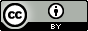 A besta                                  beast, animalA criança                               childA pessoa                                personA testemunha                        witnessA vítima                                victimMASCULINEFEMININEO peixe                 fishO cárcere              prisonO cheque              chequeO desfile               processionO envelope           envelopeO esmalte             nail polishO ente                   beingO estresse (Br.)   stressO gabinete            officeO chicote              whipO limite                 limitO monte                hill, pileO leste                  eastO resgate              ransomO pé                      footO recorte              cutting, clipO sangue              bloodO satellite            satelliteO traje                  dress, suitNOTE:O parente             relativeA frase               sentenceA tarde              afternoonA frente             frontA gafe                gaffeA greve              strikeA lente               lensA massacre        massacreA maré               tideA mercê             mercyO animal             animalO anjo                 angelO cônjuge           spouseO indivíduo         individualMASCULINEFEMININEO avião                aeroplaneO escorregão       slip-upO pão                   breadO travão              brakeO trovão              thunderO volcão              volcanoA escuridão         darknessA escravidão       slaveryA mão                  handA vastidão           immensityMASCULINEFEMININEO xerez               sherryO arroz                riceO cartaz              poster, billO xadrez             chessA luz                 lightA maciez          softnessA matriz           womb, mouldA palidez          palenessMASCULINENOUNFEMININEO judeuO europeuO alemãoO catalãoJewEuropeanGermanCatalanA judeiaA europeiaA alemãA catalãO paiO avôO maridoO sogroO genroO irmãoO padrastoO rapazFatherGrandfather/grandmotherHusband/wifeFather-in-lawSon-in-law/daughter-in-lawBrother/sisterStepfather/stepmotherBoy/girlA mãeA avóA esposaA sograA genraA irmãA madrastaA rapariga (Pt)O atorO embaixadorA mongeO poetaO juizO campeãoO heróiO cidadãoActor/actressAmbassadorMonk/nunPoetJudgeChampionHeroCitizenA atrizA embaixatrizA monjaA poetisaA juizaA campeãA heroinaA cidadãO reiO príncipeO duqueO condeO barãoO cavaleiroKing/queenPrince/princessDuke/duchessCount/countessBaron/baronessGentleman/ladyA rainhaA princesaA duquesaA condesaA baronesaA damaO boiO galoO cãoBull/cowCock/henDog/bitchA vacaA galinhaA cadelaor a cachorra (Br.)o/a camarada         o/a carioca              o/a colega               o/a indígena             o/a guia                   o/a patriota            comradenative of Rio de Janeirocolleague, classmateindigenous personguidepatrioto/a homicídio           o/a suicídio              homicide, murdered personsuicideo/a burocrata            o/a democrata       bureaucratdemocrato/a canadense          o/a estadunense       o/a timorense           Canadiannative of the United states of Americanative of East Timoro/a artista                o/a motorista           o/a taxista               o/a tenista              artistdrivertaxi drivertennis playero/a estudante         o/a cliente               o/a doente               o/a gerente            studentclient, customerinvalid, ill personboss, managero/a cadete              o/a intérprete         cadetinterpretero/a jovem               young person